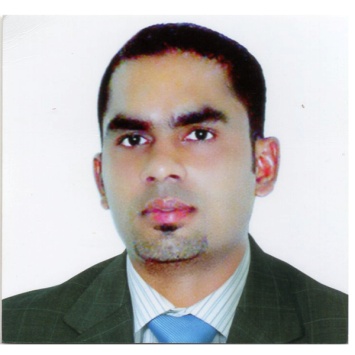 APPLYING FOR       : STORE/STOREKEEPER!OBJACTIVE!To enhance and utilize my skills a competent worker and make most out of my abilities that I have gained through my experience. Good service is no longer enough in a fast growing business. You need a person who is hard-working, strategic, well determined, and have an excellent personality and a quick-learner to push your business to your clients.Personal Particulars!Visa Status	: Visit Visa	Gender	: Male	Date of Birth	: 20th April 1983	Civil Status 		: MarriedHeight	: 5`7Citizenship	: IndianPlace of Birth	: Kerala,KochiReligion	: Islam, Muslim.Experience!Company  name	: Al Nawras Hospitality(Sharjah Golf & Shooting Club)Location	: Sharjah, UAE.Position Title	: Sr.StorekeeperDepartment	: StoreDuration	: 2009 to 2013Company name	: Orok Auto parts  Location 	: Dubai,UAE.Position Title	: Asst.StorekeeperDepartment	: SalesDuration	: 2005 to 2007Company name	: Cok CeramicsLocation 	: Kerala, IndiaPosition 	: Stock HandlerDepartment 	: SalesDuration	: 2002 to 2004Work Description!     Keeping a record and maintaining cycle counts of the entire inventory in the store.     Receiving and verifying the inventory with the purchase order listings.     Reporting loss, damage and any such discrepancies to the supervising author lutes.     Maintaining proper documentation processed for the receipt of the good and supplies.Summary of Professional Qualifications!Huge working experience of storekeepingIn depth knowledge of storekeeping methods and proceduresProficient with food and beveragesAbility to perform miscellaneous clerical tasksAbility to write routine reports and correspondence My key skills and Interest!Good Communication skillsComputer Literate skillsM.S. Excel, M.S.Words, Power Point, Adobe Photoshop, Internet.Stock/Store Handler skillsSale skillsHospitality skillsCatering Services skillsDocument Controller skillsGood Attention to DetailsGood Decision Making skillsEducation QualificationS.S.L.C Board of Examination, Kerala. March-1999Pre-degree: Cochin University Kerala2001Fluent in Speaking!EnglishHindiMalayalamTamil50% ArabicDeclarationI hereby declare that the information I have given is true and correct to the best of my knowledge and belief. Hope you will consider my C.V. favorably and give me positive response.Rijas rijas.362641@2freemail.com 